         Выпускной бал в детском саду – это самый трогательный, самый волнительный и незабываемый из всех праздников.29, 30 и 31 мая в нашем детском саду прошли выпускные утренники. Сценарии были написаны музыкальными руководителями: Ушаковой Е.А. и Барабаш Е.В.Каждый ребенок в группе – маленькая звездочка. Каждый талантлив и неповторим. Мы полюбили их за годы, прожитые вместе. Позади остались дни, наполненные увлекательными путешествиями в мир удивительных открытий.Дорогие наши выпускники, желаем вам успехов, побед и ярких впечатлений!Мы говорим вам: «В добрый путь!»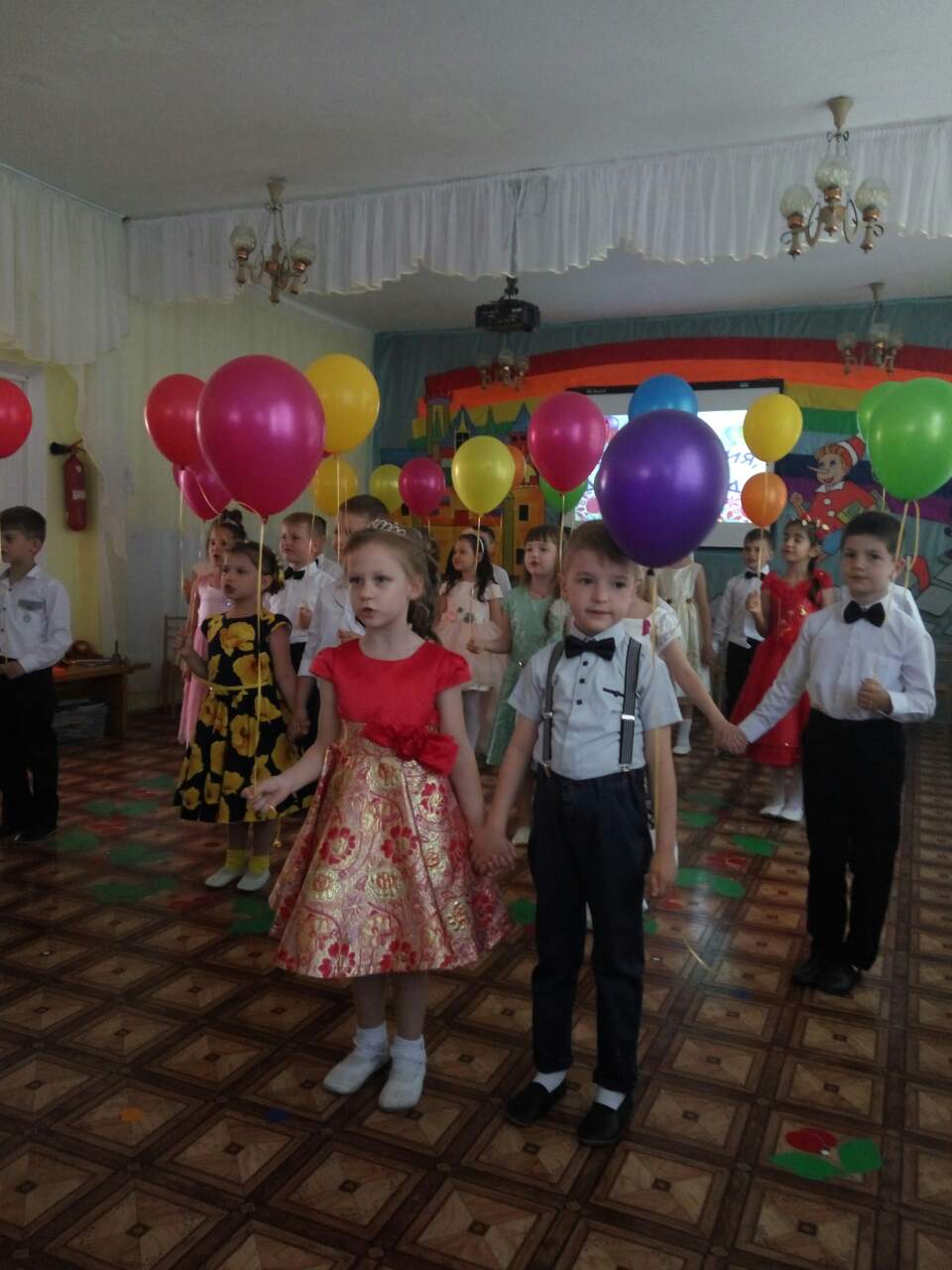 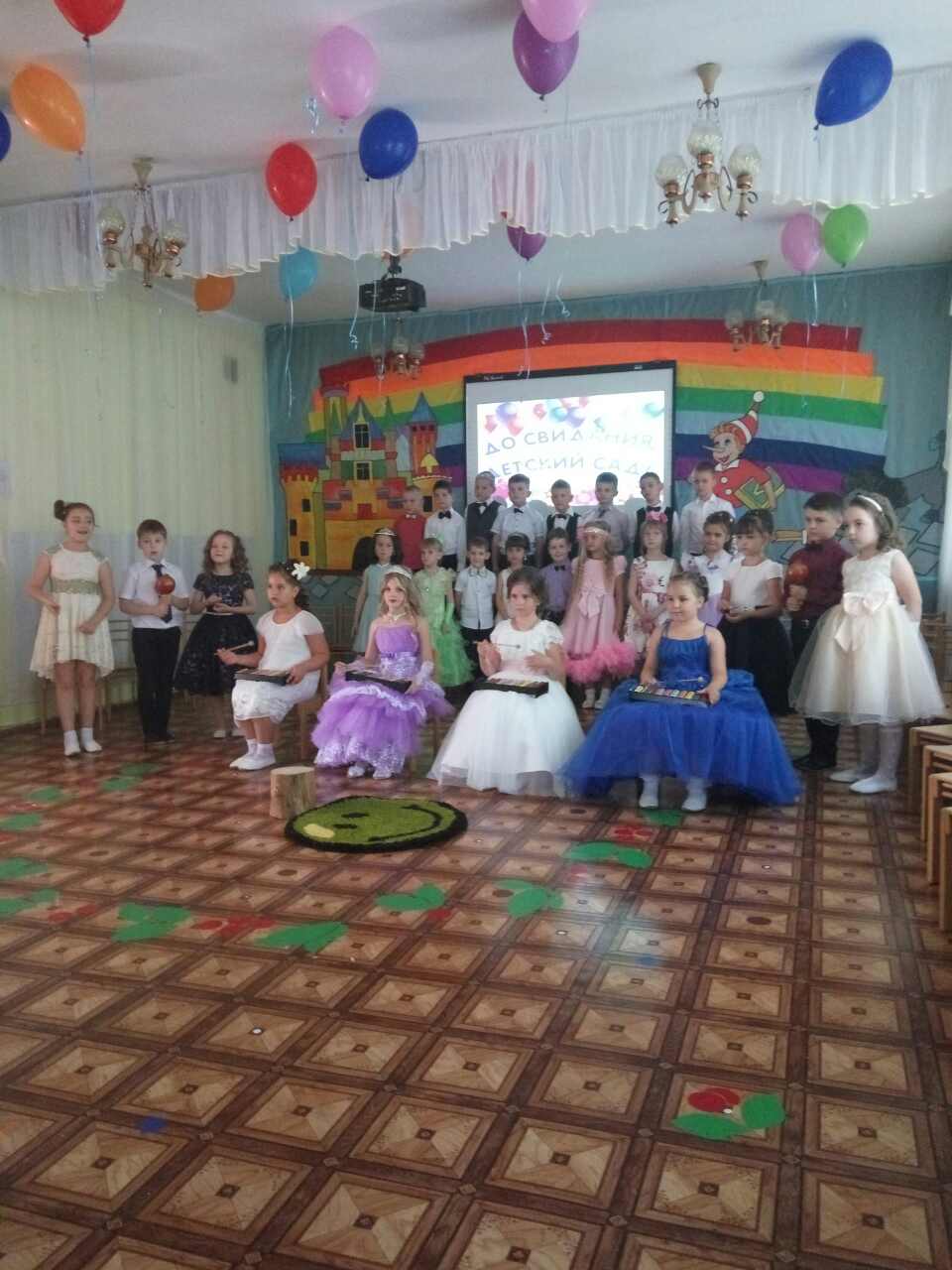 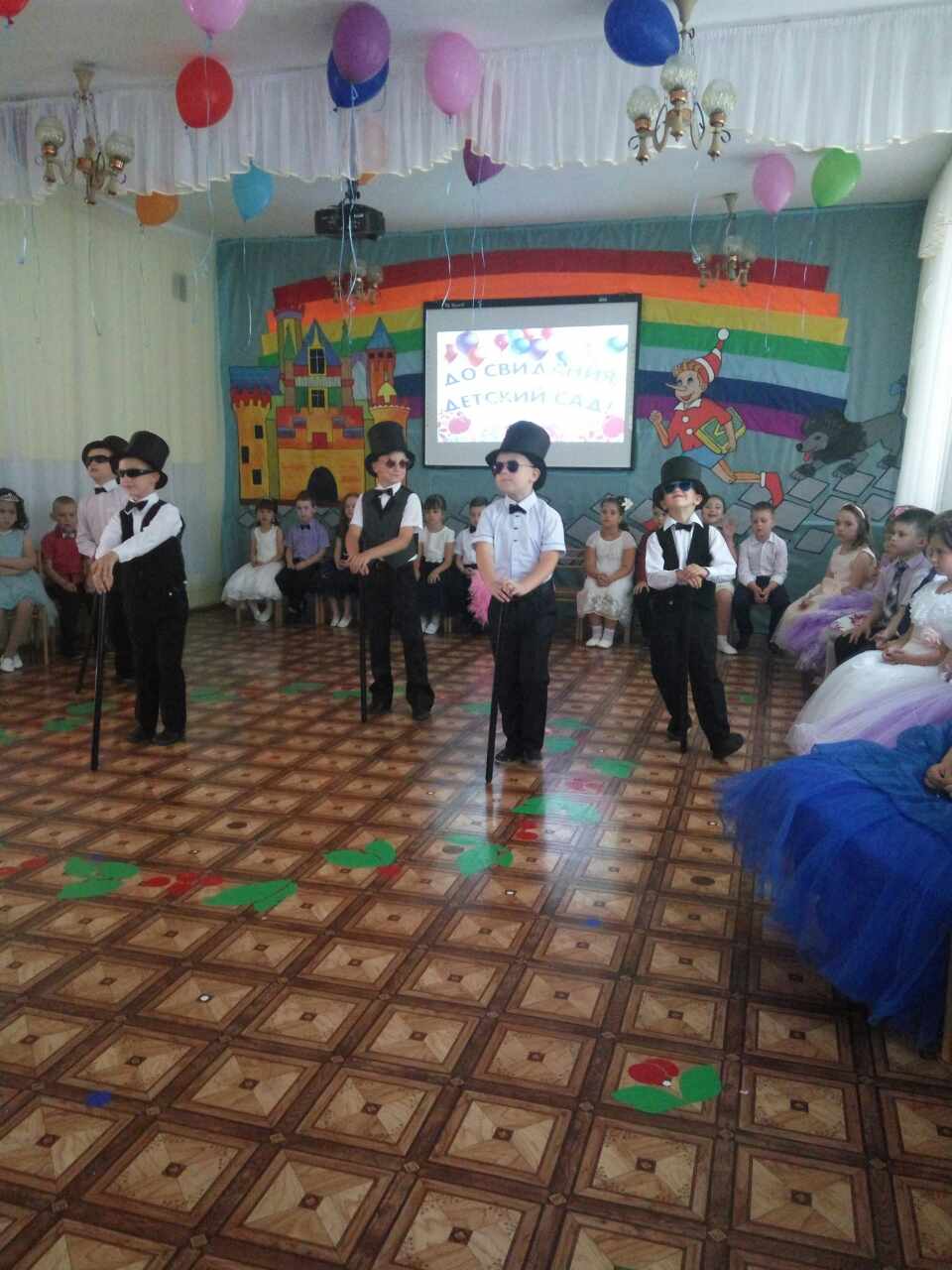 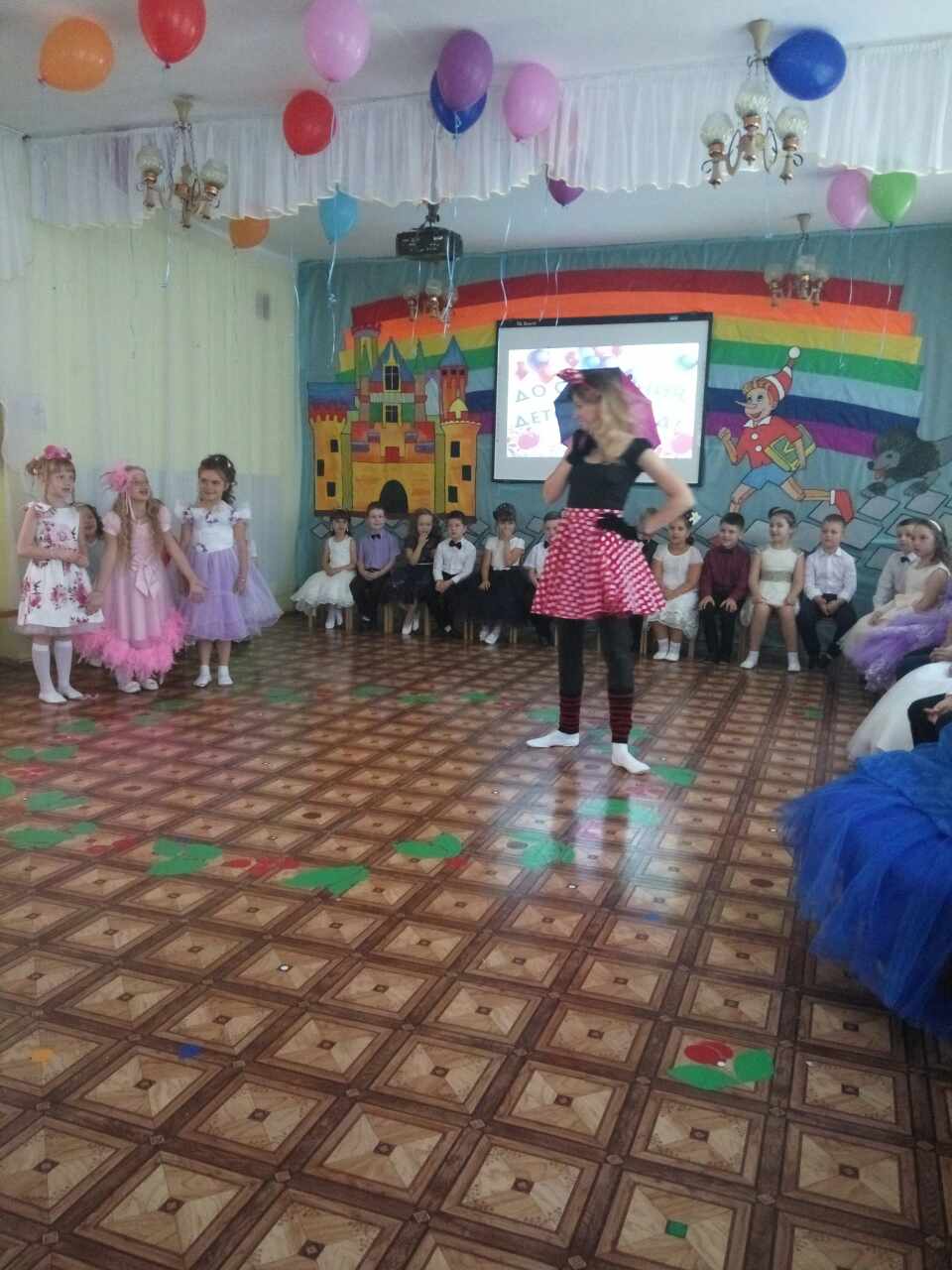 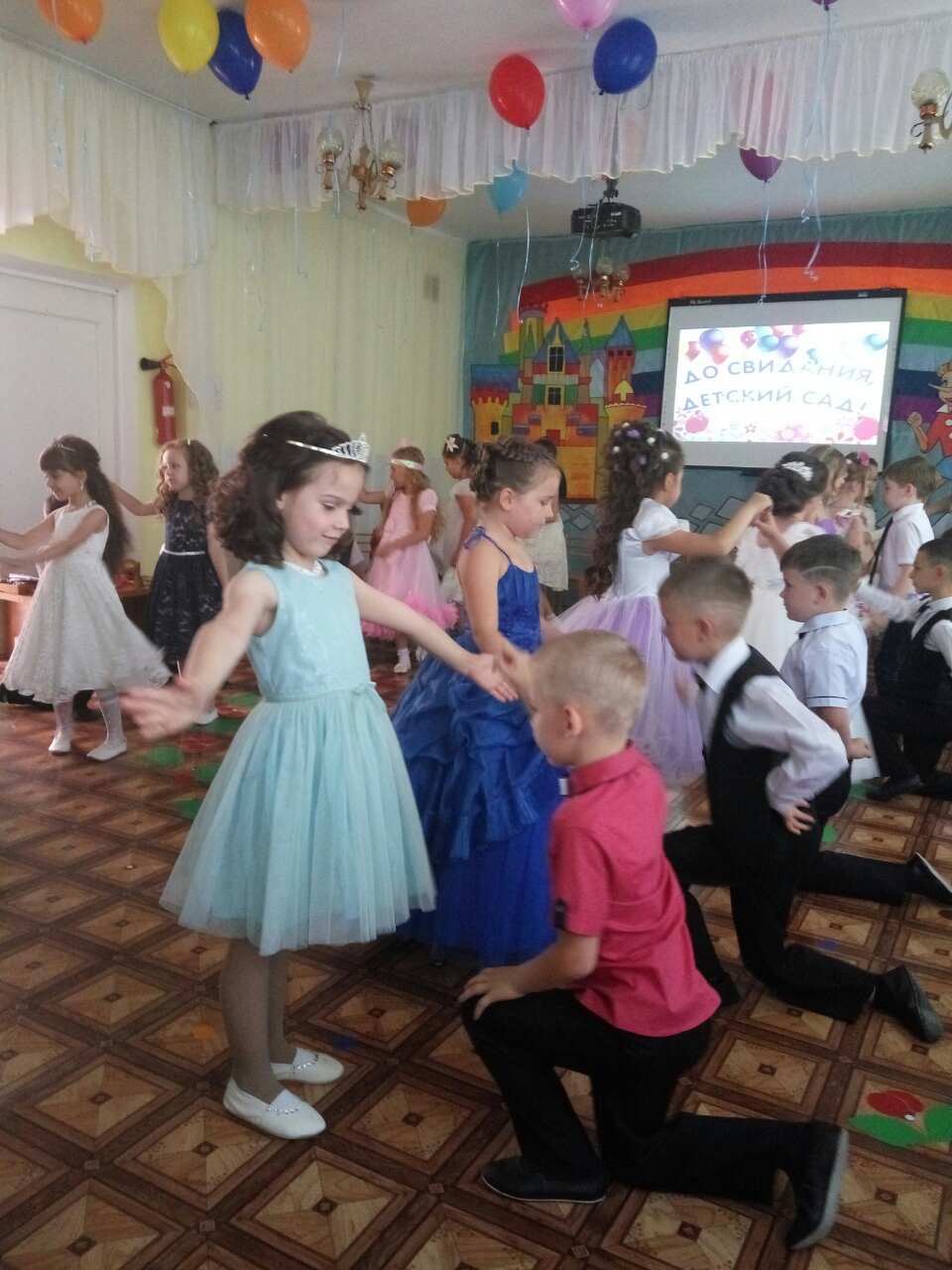 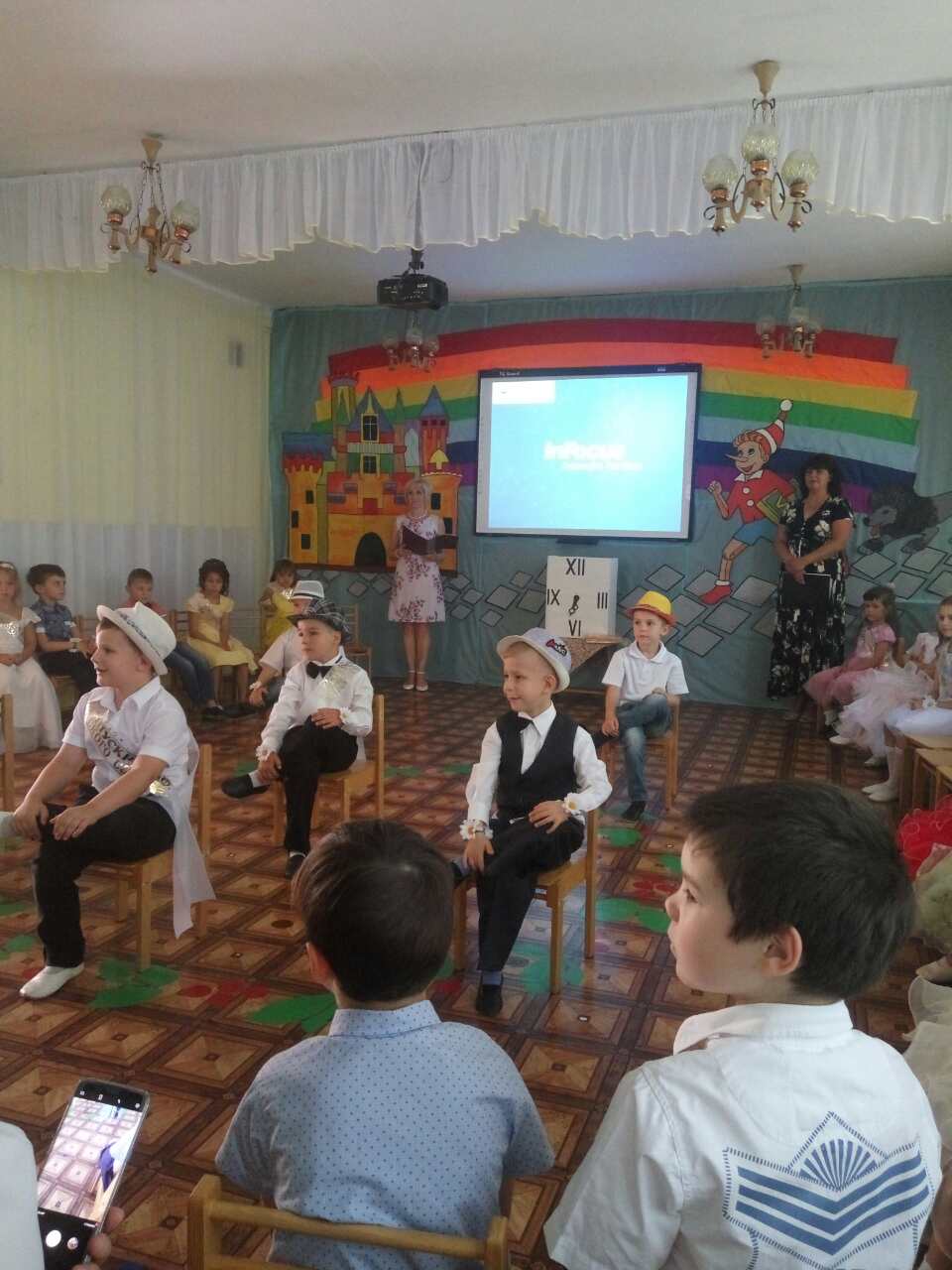 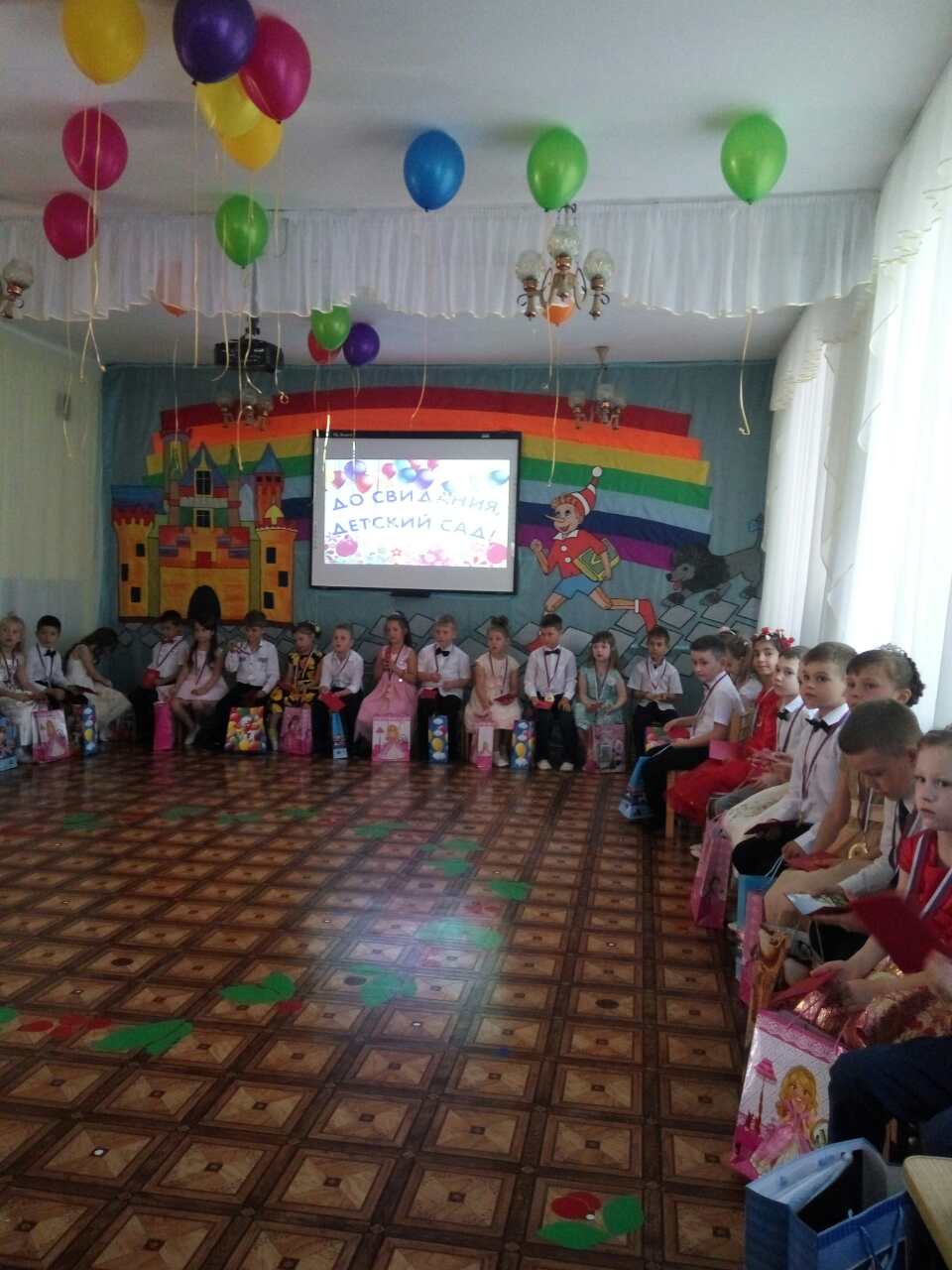 